簡単な面接フォーム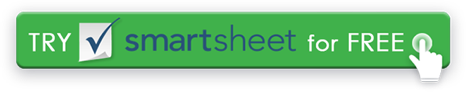 候補者名実施する人実施する人面接日インタビュー開始時間インタビュー開始時間インタビュー終了時間ポジションタイトルポジション・デプトポジション・デプト入力される位置の説明入力される位置の説明入力される位置の説明入力される位置の説明入力される位置の説明入力される位置の説明入力される位置の説明利用可能な日付給与要求給与要求成果、強み、改善など、ポジションに直接関連する経験を説明します。そのポジションに間接的に関連する経験を説明してください:この経験はあなたを良い候補者にする方法は?タスクの優先順位付け時に決定を下す方法時間管理が要因であった経験と、プロジェクトのスケジュールの厳しい、または変動に対処する方法についてお聞かせください。 あなたは一人で働いた経験がありますか、それともチームの一員として働いた経験がありますか?他の人があなたの仕事によってどのように影響を受けていますか? 問題を克服する事例と、この経験から学んだことについて説明する。  リソース要件に精通し、快適に使用していますか。スキルレベルを評価し、これらのツールで以前に完了した最も複雑な作業を説明してください。 あなたの仕事の可用性に何か制限はありますか?  なぜあなたはこのポジションの最良の候補者であると信じていますか?このポジションは長期的な目標にどのように適合しますか?貧しい市よしたいへん良いコメント仕事の経験スキルセットプロ 意識姿勢教育熱意コメント 評価と推奨事項をサポートするコメントを追加します。採用に推奨一致しないまだ決定が下されていないインタビュアー名タイトル署名日付免責事項Web サイト上で Smartsheet から提供される記事、テンプレート、または情報は参照用です。情報を最新かつ正確に保つよう努めていますが、当サイトまたはウェブサイトに含まれる情報、記事、テンプレート、関連するグラフィックスに関する完全性、正確性、信頼性、適合性、または可用性について、明示または黙示的ないかなる表明も保証も行いません。したがって、そのような情報に対する信頼は、お客様の責任で厳重に行われます。